Loveland First AidProblem# OneJohn is the Belt Examiner who is working with belt mechanic, Robert. They are trying to dislodge a rock in the 10 East Belt drive head pulley. As the rock came loose, the belt rotated backwards pulling John’s right arm was pulled up, suspending him temporarily and through the pulley. Belt-man Robert was releasing the brake system on your arrival and John fell from the drive to the floor.John’s injuries are:•	Crushing fracture to the right radius and ulna, distal to the elbow.•	An open/compound fracture to the right humerus, proximal to the elbow. •	The right brachial artery was severed at the compound break, but the compression of the conveyor had slowed the bleeding.•	He also has a laceration, non-life threatening, bleeding on the inside of his left elbow. •	On release and drop, he now has a laceration on the on the back of his right knee and apparent dislocation of the same knee.•	Patient Assessment: UnconsciousBelt man Robert, now a bystander says he is on light duty from recent heart problems, and not feeling good. Perform an initial assessment OPQRST and find:•	Discomfort in the chest region•	Pressure or tightness in the chest•	Pain or discomfort in the arm, back or neck region- usually on the left side•	Excessive sweating•	Shortness of breath, either on exertion or at rest•	Nausea•	DizzinessAt the 15 minute mark, Robert goes into cardiac rest.He is in A-fib. Pulse is tachycardic @124 BPM BP is 157/112Properly Treat All Medical Conditions and prepare for transport.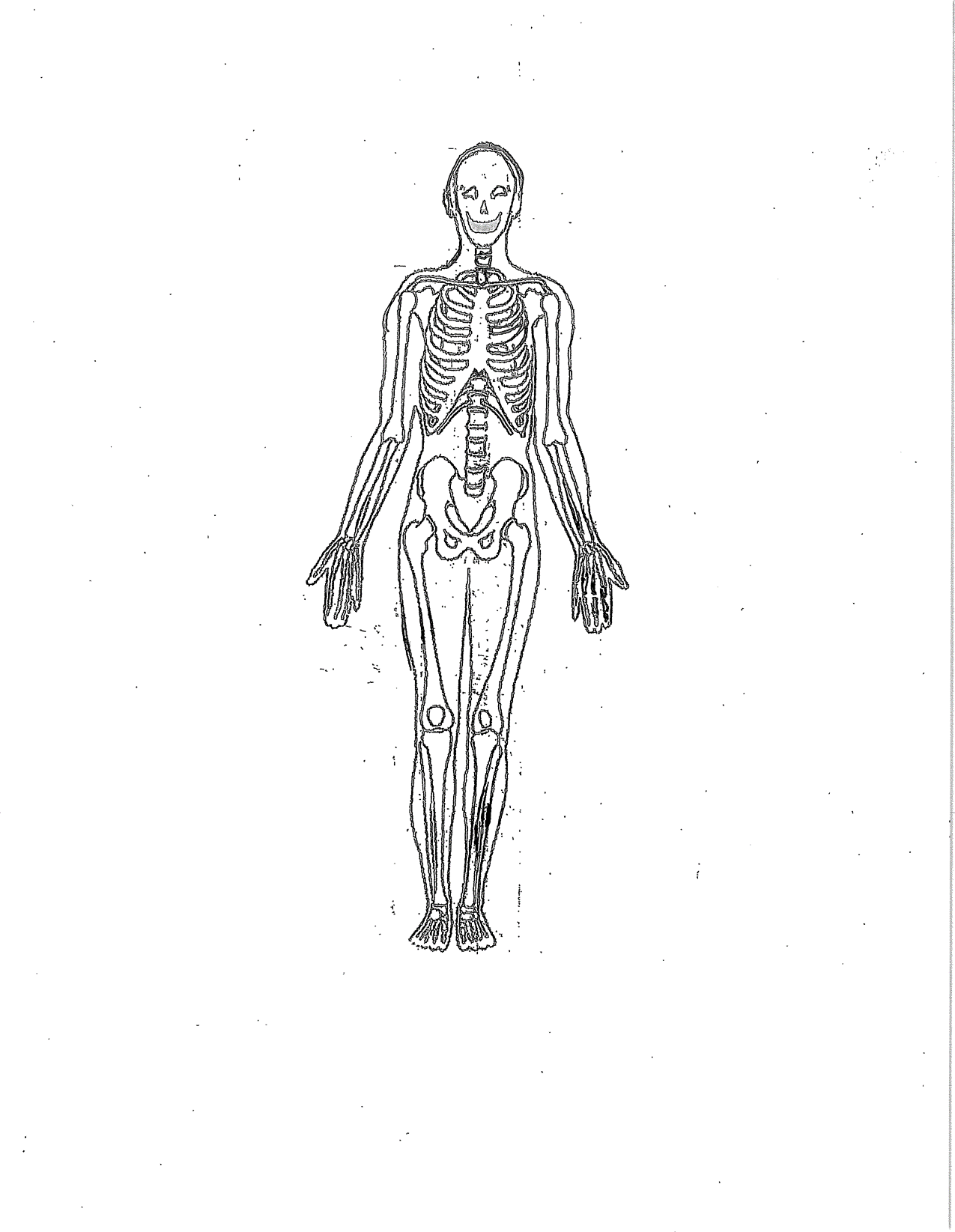 INITIAL ASSESSMENTPROCEDURES                                                                     CRITICAL SKILLSIMMEDIATE: Rapid Patient Assessment treating all life threats Load and Go. If the treatment interrupts the rapid trauma assessment, the assessment will be completed at the end of the treatment.DELAYED: Detailed Patient Assessment treating all injuries and conditions and prepare for transport.MINOR: (Can walk) Detailed Patient Assessment treating all injuries and conditions and prepare for transport. After all IMMEDIATE and DELAYED patient(s) have been treated and transported.DECEASED: Cover*NOTE: Each critical skill identified with an asterisk (*) shall be clearly verbalized by the team as it is being conducted.Teams may use the acronym “CSM” when checking circulation, sensation, and motor function.PATIENT ASSESSMENTONE-PERSON CPR (MANIKIN ONLY)PROCEDURES                                                    CRITICAL SKILLSTWO-RESCUER CPR WITH AED (NO SPINAL INJURY - MANIKIN ONLY)PROCEDURES                                                        CRITICAL SKILLSAIRWAY OBSTRUCTION (UNCONSCIOUS VICTIM – WITNESSED)PROCEDURES                                                 CRITICAL SKILLSLIFE-THREATENING BLEEDINGPROCEDURES                                                                                 CRITICAL SKILLSExternal BleedingTo Control:Direct pressureElevation & direct pressureLast Resort TourniquetInternal Bleeding*1. Monitor breathing and pulse*2. Keep patient still*3. Loosen restrictive clothing*4. Be alert if patient vomits*5. Nothing by mouth*6. Report possibility of internal bleeding as soon as EMS personnel arrive onTOURNIQUETPROCEDURES                                                  CRITICAL SKILLSDRESSINGS AND BANDAGING – OPEN WOUNDSPROCEDURES                                                        CRITICAL SKILLSMultiple wounds will be treated as per procedures listed in patient assessment.Impaled Objects*Do not removeExpose woundControl bleedingStabilize with a bulky dressing; crisscross the layersTie 4in. wide cravats around to hold in place, or tape in place*Check for exit wound (treat when found)Immobilize affected areaImpaled Objects in the Jaw*Examine, inside & outsideIf end not impaled in mouth – pull it outPosition head for drainage: if spinal injury, immobilize 1st and tilt boardDress outside of wound*Gauze on inside only if patient alert, (Simulate only in contest and state, “I would leave 3-4 inches of gauze outside of mouth.”)Impaled Objects in the EyeStabilize with 3 inch gauze or folded 4x4Put cup (no Styrofoam) over object and allow cup to rest on roller gauze or 4x4Secure cup with roller gauze (not over top of cup)*Cover uninjured eye tooOpen Neck Wound (Serious or Life Threatening)*Gloved hand over wound*Occlusive dressing over wound- 2 inches larger than wound siteGauze dressing over occlusivePlace roller gauze beside site and wrap around figure 8 under opposite armAbdominal Injury*Place on back with legs flexed at the knees (for closed or open wounds)Additional Steps for Open Abdominal Wounds (Serious or Life Threatening)*Apply moist dressing, then an occlusive dressing*Cover the occlusive with pads or a towel for warmth*If an object is impaled in abs, stabilize it and do not flex legs- leave them in the position you found them.Skull Fractures and Brain Injuries*Open airway with jaw thrustApply collar*Use loose gauze dressing- no direct pressure*Keep at rest, ask them questionsDon’t elevate legs (on or off a backboard)After entire body is immobilized- tilt back board, injured side downAmputations*1. Wrap in slightly moistened sterile dressingPlace in plastic bag or wrap in plastic*3. Keep part cool avoid freezing*4. Do not place in water or direct contact with ice*5. Transport with patientLabel with patient’s nameNOTE:Slings are required for all wounds of upper extremities, including shoulder and armpit wounds. Slings will not be required for upper extremity burns. However, if a burn andTWO-PERSON LOG ROLLPROCEDURES                                                               CRITICAL SKILLSSPLINTING (RIGID) UPPER EXTREMITY FRACTURES AND DISLOCATIONSPROCEDURES                                                             CRITICAL SKILLSELBOW (STRAIGHT POSITION)Follow Procedures No. 1 and No. 2 aboveFINGER/FINGERSImmobilize Fracture1.      Tape injured finger to an adjacent uninjured finger; or2.      Tape injured finger to a tongue depressor, aluminum splint, or pen and pencil3.      Secure with sling and swatheCOLLAR BONESupport and limit movement of affected area Follow Procedures No. 1, No. 3 and No. 4 aboveSHOULDER BLADESupport and limit movement of affected area Follow Procedures No. 1, No. 3 and No. 4 aboveNOTE: Do not reposition dislocationsSPLINTING (SOFT) UPPER EXTREMITY FRACTURES AND DISLOCATIONS (WRIST AND HAND)PROCEDURES                                                                                                   CRITICAL SKILLSSPLINTING (RIGID OR SOFT) PELVIC GIRDLE, THIGH, KNEE, AND LOWER LEGPROCEDURES                                                                                                   CRITICAL SKILLSSPLINTING (SOFT) LOWER EXTREMITY FRACTURES AND DISLOCATIONS (ANKLE AND FOOT)PROCEDURES                                                              CRITICAL SKILLSSPLINTING UPPER EXTREMITY/LOWER EXTREMITY FRACTURES (AIR SPLINT)PROCEDURES                                                        CRITICAL SKILLSNOTE:  Air splints may not be used with open (protruding bones) fractures.Air splints may only be used on the lower part of the extremities (from below the elbow on the arm and below the knee to the leg).SHOCKPROCEDURES                                                         CRITICAL SKILLSIMMOBILIZATION – LONG SPINE BOARD (Backboard)PROCEDURES                                                                              CRITICAL SKILLSIMMOBILIZATION OF CERVICAL SPINEPROCEDURES                                                                    CRITICAL SKILLS1. SCENE SIZE UP□□*Observe area to ensure safety*Call for help2. MECHANISM OF INJURY□□□*Determine causes of injury, if possible*Triage: Immediate, Delayed, Minor or Deceased.*Ask patient (if conscious) what happened3. INITIAL ASSESSMENT□□□*Verbalize general impression of the patient(s)*Determine responsiveness/level of consciousness(AVPU - Alert, Verbal, Painful, Unresponsive)*Determine chief complaint/apparent life threat4.ASSESS AIRWAY AND BREATHING□□□Correctly execute head-tilt/chin-lift or jaw thrust maneuver, depending on the presence of cervical spine (neck) injuriesLook for absence of breathing (no chest rise and fall) or gasping, which are not considered adequate (within 10 seconds)C. If present, treat sucking chest wound5. ASSESS FOR CIRCULATION□□□Check for presence of a carotid pulse (5-10 seconds)If present, control life threatening bleedingStart treatment for all other life threatening injuries/conditions (reference Rule 2).1. HEAD□ *Check head for BP-DOC: Bleeding, Pain, Deformities, Open wounds, Crepitus, *Check and touch the scalp, *Check the face, *Check the ears for bleeding or clear fluids*Check the eyes for any discoloration, unequal pupils, reaction to light, foreign objects, and bleeding*Check the nose for any bleeding or drainage *Check the mouth for loose or broken teeth, foreign objects, swelling or injury of tongue, unusual breath odor and discoloration1. HEAD□□ *Check head for BP-DOC: Bleeding, Pain, Deformities, Open wounds, Crepitus, *Check and touch the scalp, *Check the face, *Check the ears for bleeding or clear fluids*Check the eyes for any discoloration, unequal pupils, reaction to light, foreign objects, and bleeding*Check the nose for any bleeding or drainage *Check the mouth for loose or broken teeth, foreign objects, swelling or injury of tongue, unusual breath odor and discoloration1. HEAD□ *Check head for BP-DOC: Bleeding, Pain, Deformities, Open wounds, Crepitus, *Check and touch the scalp, *Check the face, *Check the ears for bleeding or clear fluids*Check the eyes for any discoloration, unequal pupils, reaction to light, foreign objects, and bleeding*Check the nose for any bleeding or drainage *Check the mouth for loose or broken teeth, foreign objects, swelling or injury of tongue, unusual breath odor and discoloration1. HEAD□ *Check head for BP-DOC: Bleeding, Pain, Deformities, Open wounds, Crepitus, *Check and touch the scalp, *Check the face, *Check the ears for bleeding or clear fluids*Check the eyes for any discoloration, unequal pupils, reaction to light, foreign objects, and bleeding*Check the nose for any bleeding or drainage *Check the mouth for loose or broken teeth, foreign objects, swelling or injury of tongue, unusual breath odor and discoloration1. HEAD□ *Check head for BP-DOC: Bleeding, Pain, Deformities, Open wounds, Crepitus, *Check and touch the scalp, *Check the face, *Check the ears for bleeding or clear fluids*Check the eyes for any discoloration, unequal pupils, reaction to light, foreign objects, and bleeding*Check the nose for any bleeding or drainage *Check the mouth for loose or broken teeth, foreign objects, swelling or injury of tongue, unusual breath odor and discoloration1. HEAD□ *Check head for BP-DOC: Bleeding, Pain, Deformities, Open wounds, Crepitus, *Check and touch the scalp, *Check the face, *Check the ears for bleeding or clear fluids*Check the eyes for any discoloration, unequal pupils, reaction to light, foreign objects, and bleeding*Check the nose for any bleeding or drainage *Check the mouth for loose or broken teeth, foreign objects, swelling or injury of tongue, unusual breath odor and discoloration1. HEAD *Check head for BP-DOC: Bleeding, Pain, Deformities, Open wounds, Crepitus, *Check and touch the scalp, *Check the face, *Check the ears for bleeding or clear fluids*Check the eyes for any discoloration, unequal pupils, reaction to light, foreign objects, and bleeding*Check the nose for any bleeding or drainage *Check the mouth for loose or broken teeth, foreign objects, swelling or injury of tongue, unusual breath odor and discoloration2. NECK□□Check the neck BP-DOC Inspect for medical ID3. CHEST□□Check chest area for BP-DOCFeel chest for equal breathing movement on both sides Feel chest for inward movement in the rib areas during inhalations3. CHEST□Check chest area for BP-DOCFeel chest for equal breathing movement on both sides Feel chest for inward movement in the rib areas during inhalations4. ABDOMEN□Check abdomen (stomach) for BP-DOC5. PELVIS□*Check pelvis for BP-DOC*Inspect pelvis for injury by touch (Visually inspect and verbally state inspection of crotch and buttocks areas)5. PELVIS□*Check pelvis for BP-DOC*Inspect pelvis for injury by touch (Visually inspect and verbally state inspection of crotch and buttocks areas)6. LEGSLRCheck each leg for BP-DOCInspect legs for injury by touchUnresponsive: Check legs for paralysis (pinch inner side of leg on calf)*Responsive: Check legs for motion; places hand on bottom of each foot and states “Can you push against my hand?”*Check for medical ID braceletCheck each leg for BP-DOCInspect legs for injury by touchUnresponsive: Check legs for paralysis (pinch inner side of leg on calf)*Responsive: Check legs for motion; places hand on bottom of each foot and states “Can you push against my hand?”*Check for medical ID bracelet6. LEGS□□Check each leg for BP-DOCInspect legs for injury by touchUnresponsive: Check legs for paralysis (pinch inner side of leg on calf)*Responsive: Check legs for motion; places hand on bottom of each foot and states “Can you push against my hand?”*Check for medical ID braceletCheck each leg for BP-DOCInspect legs for injury by touchUnresponsive: Check legs for paralysis (pinch inner side of leg on calf)*Responsive: Check legs for motion; places hand on bottom of each foot and states “Can you push against my hand?”*Check for medical ID bracelet6. LEGS□□Check each leg for BP-DOCInspect legs for injury by touchUnresponsive: Check legs for paralysis (pinch inner side of leg on calf)*Responsive: Check legs for motion; places hand on bottom of each foot and states “Can you push against my hand?”*Check for medical ID braceletCheck each leg for BP-DOCInspect legs for injury by touchUnresponsive: Check legs for paralysis (pinch inner side of leg on calf)*Responsive: Check legs for motion; places hand on bottom of each foot and states “Can you push against my hand?”*Check for medical ID bracelet6. LEGS□□Check each leg for BP-DOCInspect legs for injury by touchUnresponsive: Check legs for paralysis (pinch inner side of leg on calf)*Responsive: Check legs for motion; places hand on bottom of each foot and states “Can you push against my hand?”*Check for medical ID braceletCheck each leg for BP-DOCInspect legs for injury by touchUnresponsive: Check legs for paralysis (pinch inner side of leg on calf)*Responsive: Check legs for motion; places hand on bottom of each foot and states “Can you push against my hand?”*Check for medical ID bracelet6. LEGS□□Check each leg for BP-DOCInspect legs for injury by touchUnresponsive: Check legs for paralysis (pinch inner side of leg on calf)*Responsive: Check legs for motion; places hand on bottom of each foot and states “Can you push against my hand?”*Check for medical ID braceletCheck each leg for BP-DOCInspect legs for injury by touchUnresponsive: Check legs for paralysis (pinch inner side of leg on calf)*Responsive: Check legs for motion; places hand on bottom of each foot and states “Can you push against my hand?”*Check for medical ID bracelet6. LEGS□□Check each leg for BP-DOCInspect legs for injury by touchUnresponsive: Check legs for paralysis (pinch inner side of leg on calf)*Responsive: Check legs for motion; places hand on bottom of each foot and states “Can you push against my hand?”*Check for medical ID braceletCheck each leg for BP-DOCInspect legs for injury by touchUnresponsive: Check legs for paralysis (pinch inner side of leg on calf)*Responsive: Check legs for motion; places hand on bottom of each foot and states “Can you push against my hand?”*Check for medical ID bracelet7. ARMSLR*Check each arm for BP-DOCInspect arms for injury by touchUnresponsive: Check arms for paralysis (pinch inner side of wrist)*Responsive: Check arms for motion (in a conscious patient; team places fingers in each hand of patient and states “Can you squeeze my fingers?”*Check for medical ID bracelet*Check each arm for BP-DOCInspect arms for injury by touchUnresponsive: Check arms for paralysis (pinch inner side of wrist)*Responsive: Check arms for motion (in a conscious patient; team places fingers in each hand of patient and states “Can you squeeze my fingers?”*Check for medical ID bracelet7. ARMS□□*Check each arm for BP-DOCInspect arms for injury by touchUnresponsive: Check arms for paralysis (pinch inner side of wrist)*Responsive: Check arms for motion (in a conscious patient; team places fingers in each hand of patient and states “Can you squeeze my fingers?”*Check for medical ID bracelet*Check each arm for BP-DOCInspect arms for injury by touchUnresponsive: Check arms for paralysis (pinch inner side of wrist)*Responsive: Check arms for motion (in a conscious patient; team places fingers in each hand of patient and states “Can you squeeze my fingers?”*Check for medical ID bracelet7. ARMS□□*Check each arm for BP-DOCInspect arms for injury by touchUnresponsive: Check arms for paralysis (pinch inner side of wrist)*Responsive: Check arms for motion (in a conscious patient; team places fingers in each hand of patient and states “Can you squeeze my fingers?”*Check for medical ID bracelet*Check each arm for BP-DOCInspect arms for injury by touchUnresponsive: Check arms for paralysis (pinch inner side of wrist)*Responsive: Check arms for motion (in a conscious patient; team places fingers in each hand of patient and states “Can you squeeze my fingers?”*Check for medical ID bracelet7. ARMS□□*Check each arm for BP-DOCInspect arms for injury by touchUnresponsive: Check arms for paralysis (pinch inner side of wrist)*Responsive: Check arms for motion (in a conscious patient; team places fingers in each hand of patient and states “Can you squeeze my fingers?”*Check for medical ID bracelet*Check each arm for BP-DOCInspect arms for injury by touchUnresponsive: Check arms for paralysis (pinch inner side of wrist)*Responsive: Check arms for motion (in a conscious patient; team places fingers in each hand of patient and states “Can you squeeze my fingers?”*Check for medical ID bracelet7. ARMS□□*Check each arm for BP-DOCInspect arms for injury by touchUnresponsive: Check arms for paralysis (pinch inner side of wrist)*Responsive: Check arms for motion (in a conscious patient; team places fingers in each hand of patient and states “Can you squeeze my fingers?”*Check for medical ID bracelet*Check each arm for BP-DOCInspect arms for injury by touchUnresponsive: Check arms for paralysis (pinch inner side of wrist)*Responsive: Check arms for motion (in a conscious patient; team places fingers in each hand of patient and states “Can you squeeze my fingers?”*Check for medical ID bracelet7. ARMS□□*Check each arm for BP-DOCInspect arms for injury by touchUnresponsive: Check arms for paralysis (pinch inner side of wrist)*Responsive: Check arms for motion (in a conscious patient; team places fingers in each hand of patient and states “Can you squeeze my fingers?”*Check for medical ID bracelet*Check each arm for BP-DOCInspect arms for injury by touchUnresponsive: Check arms for paralysis (pinch inner side of wrist)*Responsive: Check arms for motion (in a conscious patient; team places fingers in each hand of patient and states “Can you squeeze my fingers?”*Check for medical ID bracelet1. RESCUER ESTABLISH UNRESPONSIVENESS□□□□□Tap or gently shake shoulders*“Are you OK?”Determine unconsciousness without compromising cervical spine (neck) injury“Call for help”“Get AED” (Note: If AED is used, follow local protocol)2. RESCUER MONITOR PATIENT FOR BREATHING□Look for absence of breathing (no chest rise and fall) or gasping breaths, which are not considered adequate (within 10 seconds)3. RESCUER CHECK FOR CAROTID PULSE□□□□Correctly locate the carotid pulse - on the side of the rescuer, locate the patient’s windpipe with your index and middle fingers and slide your fingers in the groove between the windpipe and the muscle in the neckCheck for presence of carotid pulse for 5 to 10 Seconds*Absence of pulse*Immediately start CPR if no pulse4. POSITION FOR COMPRESSIONS□□□□Locate the compression point on the breastbone between the nipplesPlace the heel of one hand on the compression point and the other hand on top of the first so hands are parallelDo not intentionally rest fingers on the chestKeep heel of your hand on chest during and between compressions5. DELIVER CARDIAC COMPRESSION□□□□Give 30 compressionsCompressions are at the rate of 100-120 per minuteDown stroke for compression must be on or through compression.Return to baseline on upstroke of compression6. ESTABLISH AIRWAY□□Kneel at the patient’s side near the headCorrectly execute head-tilt/ chin-lift or jaw thrust maneuver depending on the presence of cervical spine injuries7. VENTILATIONS BETWEEN COMPRESSIONS□□□□Place barrier device (pocket mask / shield with one way valve) Give 2 breaths 1 second each Each breath - minimum of .8 (through .7 liter line on new manikins) Complete breaths and return to compressions in less than 10 seconds (This will be measured from the end of last down stroke to the start of the first down stroke of the next cycle.)8. CONTINUE CPR FOR TIME STATED IN PROBLEM□□□□□□Provide 5 cycles of 30 chest compressions and 2 rescue breathsTo check for pulse, stop chest compressions for no more than 10 seconds after the first set of CPRRescuer opens airway and checks for adequate breathing or coughingRescuer checks for a carotid pulseIf no signs of circulation are detected, continue chest compressions and breaths and check for signs of circulation after each setA maximum of 10 seconds will be allowed to complete ventilations and required pulse checks between sets (this will be measured from the end of the last down stroke to the start of the first down stroke of the next cycle)9. CHECK FOR RETURN OF PULSE□□After providing required CPR (outlined in problem), check for return of pulse (within 10 seconds)“Ask judge for presence of a pulse.”1. RESCUER ESTABLISH UNRESPONSIVENESS□□□□□Tap or gently shake shoulders*“Are you OK?”Determine unconsciousness without compromising cervical spine (neck) injury*“Call for help”*“Get AED” (Note: If AED is used, follow local protocol)2. RESCUER MONITOR PATIENT FOR BREATHING□Look for absence of breathing (no chest rise and fall) or gasping breaths, which are not considered adequate (within 10 seconds)3. RESCUER CHECK FOR CAROTID PULSE□□□□Correctly locate the carotid pulse - on the side of the rescuer, locate the patient’s windpipe with your index and middle fingers and slide your fingers in the groove between the windpipe and the muscle in the neckCheck for presence of carotid pulse for 5 to 10 Seconds*Absence of pulse*Immediately starts CPR if no pulse4. RESCUER POSITION FOR COMPRESSIONS□□□Locate the compression point on the breastbone between the nipplesPlace the heel of one hand on the compression point and the other hand on top of the first so hands are parallel.Do not intentionally rest fingers on the chest. Keep heel of your hand on chest during and between compressions.5. RESCUER DELIVER CARDIAC COMPRESSION□□□□Give 30 compressionsCompressions are at the rate of 100 to 120 per minuteDown stroke for compression must be on or through compression lineReturn to baseline on upstroke of compression6. RESCUER ESTABLISH AIRWAY□□Kneel at the patient’s side near the headCorrectly execute head-tilt/chin-lift maneuver7. RESCUER VENTILATIONS BETWEEN COMPRESSIONS7. RESCUER VENTILATIONS BETWEEN COMPRESSIONS□□□□□□□□Place barrier device (pocket mask/shield with one way valve) on manikinGive 2 breaths 1 second eachEach breath - minimum of .8 (through .7 liter line on new manikins)Complete breaths and return to compressions in less than 10 seconds (This will be measured from the end of last down stroke to the start of the first down stroke of the next cycle.)Place barrier device (pocket mask/shield with one way valve) on manikinGive 2 breaths 1 second eachEach breath - minimum of .8 (through .7 liter line on new manikins)Complete breaths and return to compressions in less than 10 seconds (This will be measured from the end of last down stroke to the start of the first down stroke of the next cycle.)8.        CONTINUE CPR FOR TIME STATED IN PROBLEM8.        CONTINUE CPR FOR TIME STATED IN PROBLEM□□□□□□□□□□□□Provide 5 cycles of 30 chest compressions and 2 rescue breathsTo check for pulse, stop chest compressions for no more than 10 seconds after the first set of CPRRescuer at patient’s head maintains airway and checks for adequate breathing or coughingThe rescuer at the patient’s head shall feel for a carotid pulseIf no signs of circulation are detected, continue chest compressions and breaths and check for signs of circulation after each setA maximum of 10 seconds will be allowed to complete ventilations and required pulse checks between sets (this will be measured from the end of the last down stroke to the start of the first down stroke of the next cycleProvide 5 cycles of 30 chest compressions and 2 rescue breathsTo check for pulse, stop chest compressions for no more than 10 seconds after the first set of CPRRescuer at patient’s head maintains airway and checks for adequate breathing or coughingThe rescuer at the patient’s head shall feel for a carotid pulseIf no signs of circulation are detected, continue chest compressions and breaths and check for signs of circulation after each setA maximum of 10 seconds will be allowed to complete ventilations and required pulse checks between sets (this will be measured from the end of the last down stroke to the start of the first down stroke of the next cycle9. RESCUER APPLIES THE AED (DURING THE FIFTH CYCLE OF COMPRESSIONS)9. RESCUER APPLIES THE AED (DURING THE FIFTH CYCLE OF COMPRESSIONS)□□□□□□Rescuer continues compressions while other rescuer turns (simulated) on AED and applies pads.RESCUERS SWITCH rescuer clears victim, allowing AED to analyze. (Judges shall provide an envelope indicating a shockable or non-shockable rhythm)If AED indicates a shockable rhythm, rescuer clears victim again and delivers shock. *Verbalize shock givenRescuer continues compressions while other rescuer turns (simulated) on AED and applies pads.RESCUERS SWITCH rescuer clears victim, allowing AED to analyze. (Judges shall provide an envelope indicating a shockable or non-shockable rhythm)If AED indicates a shockable rhythm, rescuer clears victim again and delivers shock. *Verbalize shock given10. RESUME HIGH QUALITY CPR10. RESUME HIGH QUALITY CPR□□□□Rescuer gives 30 compressions immediately after shock delivery (2cycles).Other rescuer successfully delivers 2 breaths.Rescuer gives 30 compressions immediately after shock delivery (2cycles).Other rescuer successfully delivers 2 breaths.11. CHANGING RESCUERS11. CHANGING RESCUERS□□Change of rescuers shall be made in 5 seconds or less and will be completed as outlined in the problem. Team must switch every 5 cycles in less than 5 seconds.Change of rescuers shall be made in 5 seconds or less and will be completed as outlined in the problem. Team must switch every 5 cycles in less than 5 seconds.12. CHECK FOR RETURN OF PULSE12. CHECK FOR RETURN OF PULSE□□□□After providing required CPR (outlined in problem), check for return of pulse (within 10 seconds)*“Ask judge for presence of a pulse.”After providing required CPR (outlined in problem), check for return of pulse (within 10 seconds)*“Ask judge for presence of a pulse.”1. INTIALLY ASSESS LEVEL OF CONSCIOUSNESS□□□□□Tap or gently shake shoulders*“Are you OK?”Determine unconsciousness without compromising C-spine injury*“Call for help”*“Get AED” (Note: If AED is used, follow local protocol)2. MONITOR PATIENT FOR BREATHING□Look for absence of breathing (no chest rise and fall) or gasping, which are not considered adequate (within 10 seconds)3. PULSE CHECK□□□Correctly locate the carotid pulse - on the side of the rescuer, locate the patient’s windpipe with your index and middle fingers and slide your fingers in the groove between the windpipe and muscle in the neckCheck for presence of carotid pulse for 5 to 10 seconds*Patient has pulse4. OPEN AIRWAY□□Correctly execute head-tilt/chin-lift or jaw thrust maneuver depending on the presence of cervical spine (neck) injuries*“Look for foreign object”5. ATTEMPT VENTILATION□□□□A.       Place barrier device on manikinB.       Seal mouth and noseC.       Attempt to give slow breath (1 second duration)*D. Identify if there is an obstruction6. CHECK POSITIONING□□A. Re-establish airway using correct method and procedure*B. Identify continued presence of the obstruction7. POSITION FOR COMPRESSIONS□□□Locate the compression point on the breastbone between the nipplesPlace the heel of one hand on sternum the compression points and the other hand on top of the first so hands are parallelDo not rest fingers on the chest keep heel of your hand on chest during and between compressions.8. COMPRESSIONS□□□□Give 30 compressionsCompressions are at the rate of 100-120 per minuteDown stroke for compression must be on or through compression lineReturn to baseline on upstroke of compression9. OPEN AIRWAY□□Correctly execute head-tilt / chin-lift or jaw- thrust maneuver depending on the presence of cervical spine (neck) injuries*“Look for foreign object”10. PERFORM FINGER SWEEP (IF OBJECT IS SEEN)□□Follow with finger sweep, only if the object is seen. (open mouth, grasping tongue and lower jaw with thumb and fingers, insert index finger of other hand down along inside cheek and deeply into throat in a hooking action)Grasp and remove foreign object11. ATTEMPT VENTILATION□□□Correctly make effort to administer breathAdminister second breath, if first successful and check pulseIf unsuccessful repeat sequence of compressions, mouth check, finger sweep (if object is visible) and attempt to ventilate1. DIRECT PRESSURE AND ELEVATION□□□□□*A. Apply direct pressure with a gloved hand*B. Apply a dressing to wound (cover entire wound) and continue to apply direct pressure*C. Elevate the extremity except when spinal injury exists*D. Bleeding has been controlled*E.         If controlled, bandage dressing in place2. IF NOTIFIED THAT BLEEDING IS NOT CONTROLLED, APPLY TOURIQUET□A. Apply as per tourniquet skill sheet1. DETERMINE NEED OR USING TOURNIQUET□□If these conditions are met, a tourniquet may be the only alternative:Direct pressure has not been successful in stopping bleedingElevation of wound above heart has not been successful in stopping of bleeding2. SELECT APPROPRIATE MATERIALS□Select a band that will be between 1-4 inches in width and can be wrapped six or eight layers deep for improvised tourniquet or select factory tourniquet.3. APPLY TOURNIQUET□□□□Factory TourniquetWrap band around the extremity proximal to the wound (one inch above but not on a joint)Improvised TourniquetBA. Apply a bandage around the extremity proximal to the wound (one inch above but not on a joint) and tie a half knot in the bandage Place a stick or pencil on top of the knot and tie the ends of the bandage over the stick in a squareknotTwist the stick until the bleeding is controlled, secure the stick in position4. APPLY PRESSURE WITH TOURNIQUET□□Do not cover the tourniquet with bandaging material*Notify other medical personnel caring for the patient5. MARK PATIENT APPROPRIATELY□Mark a piece of tape on the patient’s forehead “TQ” and time applied6. REASSESS□*Assess level of consciousness (AVPU), respiratory status, and patient response1. EMERGENCY CARE FOR AN OPEN WOUND□□□□Control bleeding*Prevent further contamination*Bandage dressing in place after bleeding has been controlled*Keep patient lying still2.APPLY DRESSING□□□□Use sterile dressingCover entire woundControl bleedingDo not remove dressing3.APPLY BANDAGE□□□□□Do not bandage too tightly.Do not bandage too loosely.Cover all edges of dressing.Do not cover tips of fingers and toes, unless they are injured.Bandage from the bottom of the limb to the top (distal to proximal) if applicable.1. STABILIZE HEAD□*Stabilize the head and neck2. PREPARING THE PATIENT□□When placing patient on board place board parallel to the patientKneel at the patient’s shoulders opposite the board (if used) leaving room to roll the patient toward knees Raise the patient’s arm, if not injured (the one closer to the rescuer) above the patient’s head.3. PREPARING THE RESCUER□□Grasp the patient at the shoulder and pelvis areaGive instructions to bystander, if used to support4. ROLLING THE PATIENT□□□□□While stabilizing the head, roll the patient toward the rescuer by pulling steadily and evenly at the shoulder and pelvis areasThe head and neck should remain on the same plane as the torsoMaintain stability by holding patient with one hand and placing board (if used) with otherRoll the body as a unit onto the board (if used)(board may be slanted or flat)Place the arm alongside the body1. CARE FOR FRACTURE□*Check for distal circulation, sensation, and motor function§ Do not attempt to reduce dislocations (if applies)2. IMMOBILIZING FRACTURE□□□□□□□Selection of appropriate rigid splint of proper lengthSupport affected limb and limit movementApply appropriate padded rigid splint against injured extremityPlace appropriate roller bandage in hand to ensure the position of functionSecure splint to patient with roller bandage, handkerchiefs, cravats, or cloth stripsApply wrap distal to proximal*Reassess distal circulation, sensation, and motor function3. SECURING WITH SLING□□□□□□□□Place sling over chest and under armHold or stabilize armTriangle should extend behind elbow on injured sidePull sling around neck and tie on uninjured sidePad at the neck (except when C-Collar is present)Secure excess material at elbowFingertips should be exposed*Reassess distal circulation, sensation, and motor function4. SECURING SLING WITH SWATHE□□□Use triangle cravat or factory swatheSwathe is tied around chest and injured arm*Reassess distal circulation, sensation, and motor function1. CARE FOR FRACTURE□□*Check for distal circulation, sensation, and motor functionDo not attempt to reduce dislocations (if applies)2. IMMOBILIZING FRACTURE□□□□□Support affected limb and limit movementPlace two cravats (triangular bandage) under wrist/handPlace pillow length wise under wrist/hand, on top of cravats (pillow should extend past fingertips)Lower limb, adjust cravats to tieTie cravats distal to proximal3. SECURING WITH SLING□□□□□□Place sling over chest and under armHold or stabilize armTriangle should extend behind elbow or injured sideSecure excess material at elbowFingertips should be exposed*Reassess distal circulation, sensation, and motor function4. SECURING SLING WITH SWATHE□□□Use triangle cravat or factory swatheSwathe is tied around chest and injured arm*Reassess distal circulation, sensation, and motor function1. DETERMINE NEED FOR SPLINTING□□*Assess for:PainSwellingDeformityDetermine if splinting is warranted2. APPLY MANUAL STABILIZATION□Support affected limb and limit movementDo not attempt to reduce dislocations3. SELECT APPROPRIATE SPLINT□□Select appropriate splinting method depending on position of extremity and materials availableSelect appropriate padding material4. PREPARE FOR SPLINTING□□□□□Remove or cut away clothing as needed*Assess distal circulation, sensation, and motor functionCover any open wounds with sterile dressing and bandageMeasure splintPad around splint for patient comfort5. SPLINT □□□□□□□□□□□□□□□□□□□Maintain support while splinting Living Splint: Immobilize the site of the injury Carefully place a pillow or folded blanket between the patients’ knees/legs Bind the legs together with wide straps or cravats Carefully place patient on long spine board Secure the patient to the long spine board (if primary splint) *Reassess distal circulation, sensation, and motor function Padded Board Splint: Splint with two long padded splinting boards (one should be long enough to extend from the patient’s armpit to beyond the foot. The other should extend from the groin to beyond the foot.) (Lower leg requires boards to extend from knee to below the foot.) Cushion with padding in the armpit and groin and all voids created at the ankle and knee Secure the splinting boards with straps and cravats Carefully place the patient on long spine board Secure the patient to the long spine board (if primary splint) *Reassess distal circulation, sensation, and motor function Other Splints: Immobilize the site of the injury Pad as needed Secure to splint distal to proximal Carefully place patient on long spine board Secure the patient to the long spine board (if primary splint) *Reassess distal circulation, sensation, and motor function 6. REASSESS □*Assess patient response and level of comfort 1. CARE FOR FRACTURE□□*Assess for distal circulation, sensation, and motor functionDo not attempt to reduce dislocations (if applies)2. IMMOBILIZING FRACTURE□□□□□□□Support affected limb and limit movementPlace three cravats (triangular bandage) under ankle/footPlace pillow length wise under ankle/foot, on top of cravats (pillow should extend 6 inches beyond foot)Lower limb, adjust cravats to tieTie cravats distal to proximalElevate with blanket or pillow*Reassess distal circulation, sensation, and motor function1. CARE FOR FRACTURE□*Assess distal circulation, sensation, and motor function(fingers/toes)2. IMMOBILIZE FRACTURE□□□□□□Grasp above and below the injury siteMaintain supportProperly apply air splintSplint should be relatively free of wrinklesInflate splint to point that slight dent can be made*Reassess distal circulation, sensation, and motor function (fingers/toes)3. MONITOR AIR- INFLATED SPLINT□□□□*Periodically check for increase or decrease in pressure*Monitor pressure in splint with fingertipMake sure desired pressure is maintained*Reassess distal circulation, sensation, and motor function (fingers/toes)1. CHECK FOR SIGNS AND SYMPTOMS OF SHOCK□□□*Check restlessness; anxiety; altered mental status; increased heart rate; normal to slightly low blood pressure; mildly increased breathing rate; pale (or bluish) skin (in victim with dark skin examine inside of mouth and nailbeds for bluish coloration.*Check for cool, moist skin; sluggish pupils; and nausea and vomiting.*Check for weakness Ensure the ABCs are properly supported.B.          Control external bleeding.C.          Keep the patient in a supine position.2. TREATMENT□□□□□□□□□Ensure the ABCs are properly supported.Control external bleeding.Keep the patient in a supine position.*Calm and reassure the patient, and maintain a normal body temperature.Cover with blanket to prevent loss of body heat and place a blanket under the patient. (Do not try to place blanket under patient with possible spinal injuries)Continue to monitor and support ABCsDo not give the patient anything by mouth. Do not give any fluids or food and be alert for vomiting.*Monitor the patient’s ABCs at least every five minutes.*Reassure and calm the patient1. MOVE THE PATIENT ONTO THE LONG SPINE BOARD□□□□□□□□□Rescuer One at the head must maintain in- line immobilization of the head and spineRescuer One at the head directs the movement of the patientOther Rescuers control movement of the rest of bodyRescuer Two position themselves on same sideUpon command of Rescuer One at the head, roll patient onto side toward Rescuer Two.Quickly assess posterior body, if not already donePlace long spine board next to the patient with top of board beyond top of headPlace patient onto the board at command of the Rescuer at head while holding in-line immobilization using methods to limit spinal movementSlide patient into proper position using smooth coordinated moves keeping spine in alignment2. PAD VOIDS BETWEEN PATIENT AND LONG SPINE BOARD□□□Select and use appropriate paddingPlace padding as needed under the headPlace padding as needed under torso3. IMMOBILIZE BODY TO THE LONG SPINE BOARD□Strap and secure body to board ensuring spinal immobilization, beginning at shoulder, and working toward feet4. IMMOBILIZE HEAD TO THE LONG SPINE BOARD□□Using head set or place rolled towels on each side of headTape and/or strap head securely to board, ensuring cervical spine immobilization5. REASSESS□□*Reassess distal circulation, sensation, and motor function*Assess patient response and level of comfort1. ESTABLISH AND MAINTAIN IN-LINE IMMOBILIZATION□□□Place head in a neutral, in-line position unless patient complains of pain, or the head is not easily moved into positionPlace head in alignment with spineMaintain constant manual in-line immobilization until the patient is properly secured to a backboard with head immobilized2. ASSESS CSM□*Assess distal circulation, sensation, and motor function (on all extremities)3. ASSESS CERVICAL REGION AND NECK□□*Inspect and palpate for injuries or signs of injuriesRemove clothing or jewelry as necessary4. BANDAGE ANY WOUND□Any neck wounds5. APPLY CERVICAL SPINE IMMOBILIZATION□□□□□□□□□□□□Apply properly sized collar or manual immobilizationOne piece C-collarSelect proper sized collarApply collarEnsure that patient’s head is not twisted during applicationEnsure airway is open after placement Two piece C-collarSelect proper sized collarApply rear section to back of neckCenter rigid support on spineApply front section (overlaps rear section)Ensure chin rests in chin cavitySecure collar with Velcro strapsEnsure airway is open after placement6. SECURE HEAD TO APPROPRIATE IMMOBILIZATION DEVICE□□□Immobilize patient to appropriate immobilization deviceUse head set or place rolled blankets or towels on each side of headTape and or strap head securely to appropriate immobilization device7. REASSESS□□*Reassess distal circulation, sensation, and motor function*Assess patient response and level of comfort